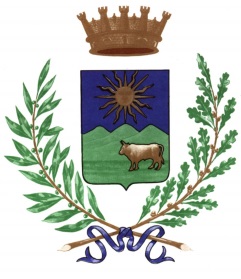 Comune di NuoroSettore 6“Servizi Alla Persona”DOMANDA DI PARTECIPAZIONE RELATIVA AD INCARICODI PRESIDENTE COMMISSIONE GIUDICATRICEOGGETTO: AVVISO PUBBLICO DI SELEZIONE PER L’INDIVIDUAZIONE, FINALIZZATA ALLA NOMINA DEL PRESIDENTE DELLA COMMISSIONE GIUDICATRICE, NELLA PROCEDURA DI GARA APERTA TELEMATICA SU SARDEGNA CAT, PER LA CONCLUSIONE DI UN ACCORDO QUADRO CON UN SOLO OPERATORE ECONOMICO PER L’AFFIDAMENTO DEL SERVIZIO DI ASSISTENZA DOMICILIARE PER ANZIANI, DISABILI E FAMIGLIE IN DIFFICOLTÀ DEI COMUNI DELL’AMBITO TERRITORIALE SOCIALE DEL DISTRETTO DI NUORO – PIANO LOCALE UNITARIO DEI SERVIZI ALLA PERSONA – PLUS. CIG: 8945156041DICHIARAZIONE SOSTITUTIVAresa ai sensi degli artt. 46, 47 e 48 del D.P.R. n. 445/2000(Allegare fotocopia di un documento di identità personale valido ai sensi del DPR 445/2000)Il/la sottoscritto/a _________________________________________ nato/a _____________________il__________________ C.F. ____________________________________ residente nel Comune di _________________ Prov.___ Via/Piazza ___________________________________, email________________________________________pec___________________________________,	tel. __________________________________ prestante servizio presso ____________________________________________________________in qualità di (indicare la categoria professionale prevista dall’AVVISO) ________________________________________________________________________________C H I E D Edi partecipare all’avviso pubblico di selezione per l’individuazione, finalizzata alla nomina del presidente della commissione giudicatrice nella procedura di gara aperta telematica su Sardegna CAT, per la conclusione di un accordo quadro con un solo operatore economico per l’affidamento del servizio di assistenza domiciliare per anziani, disabili e famiglie in difficoltà dei comuni dell’ambito territoriale sociale del distretto di Nuoro – Piano Locale Unitario dei Servizi alla Persona – PLUS CONSAPEVOLEdelle sanzioni penali previste dagli artt. 75 e 76 del DPR 445/2000, per le ipotesi di falsità in atti e dichiarazioni mendaci;DICHIARA ESPRESSAMENTE di essere in possesso dei requisiti previsti dall’AVVISO (punto 3) nell’ambito della seguente categoria professionale:______________________________________________________________________________________________________________________________________________________________________________; di impegnarsi a presentare, in caso di selezione, la documentazione prevista al punto 6) dell’AVVISO; di essere a conoscenza che, in caso di selezione, le sedute della Commissione si svolgeranno in modalità remota mediante piattaforma Google Meet;  di non aver svolto alcuna altra funzione o incarico tecnico o amministrativo relativamente al contratto da affidare con la procedura in oggetto (art. 77 comma 4 del D.Lgs. 50/2016);  di non ricoprire e di non aver ricoperto, nel biennio precedente l’avvio della presente procedura di affidamento, cariche di pubblico amministratore per il Comune di Nuoro e i Comuni afferenti PLUS (art. 77 comma 5 del D.Lgs. 50/2016);  di non aver subito condanne, anche con sentenza non passata in giudicato, per i reati previsti nel Capo I del Titolo II del libro secondo del Codice Penale, ai sensi dell'art. 35-bis comma 1 lettera c) del D.Lgs. 165/2001 (art. 77 comma 6 primo capoverso del D.Lgs.50/2016);  di non aver concorso, in qualità di membro di commissione giudicatrice, all’approvazione di atti dichiarati illegittimi, con dolo o colpa grave accertata in sede giurisdizionale con sentenza non sospesa (art. 77 comma 6 secondo capoverso del D.Lgs. 50/2016);  di non avere, direttamente o indirettamente, un interesse finanziario, economico o altro interesse personale per l’affidamento in esame;  di essere consapevole che l’assenza di cause di incompatibilità, astensione, esclusione previste dall’art. 77 del Codice deve persistere per tutta la durata dell’incarico, impegnandosi pertanto, nel caso di nomina, a segnalare all'Amministrazione l’eventuale insorgere di tali cause nel corso dei lavori della Commissione, assumendo altresì le necessarie iniziative risolutive, fino alle dimissioni; di assumere, qualora nominato come componente della Commissione giudicatrice, gli obblighi di tracciabilità dei flussi finanziari in ottemperanza alla legge 136/2010 “Piano straordinario contro le mafie, nonché delega al Governo in materia di normativa antimafia (G.U.R.I. n. 196 del 23 agosto 2010)”;  qualora selezionato come componente della Commissione giudicatrice, che il valore economico del compenso di cui all'art. 7 dell'avviso, risulta congruo e remunerativo rispetto all’entità e alle caratteristiche dei servizi da eseguire; (solo per i componenti esterni alle Amministrazioni coinvolte nella procedura di gara in oggetto) di essere consapevole ed obbligarsi, qualora nominato, a dare piena e incondizionata disponibilità a svolgere la valutazione delle offerte tecniche ed economiche per addivenire all’aggiudicazione provvisoria;  di non trovarsi in situazione di conflitto d’interesse con riguardo a dipendenti dei Comuni afferenti all’ambito PLUS per rapporti coniugio, parentela o affinità o pregressi rapporti professionali;  di non avere svolto o di non dovere svolgere altra funzione o incarico tecnico o amministrativo relativamente al contratto del cui affidamento si tratta; di essere informato, ai sensi e per gli effetti del D. Lgs. n. 196/2003, e ss.mm.ii., e del Regolamento UE 679/2016, che i dati personali raccolti saranno trattati, anche con strumenti informatici, esclusivamente nell’ambito del procedimento per il quale la dichiarazione viene resa.PRENDE ATTOche, ai sensi dell’articolo 75 del D.P.R. n. 445 del 2000, qualora emerga la non veridicità del contenuto della dichiarazione, il sottoscritto decade dai benefici eventualmente conseguenti al provvedimento emanato sulla base della dichiarazione non veritiera;che ai sensi dell’articolo 76 dello stesso D.P.R. la dichiarazione mendace è punita ai sensi del codice penale e delle leggi speciali in materia.ALLEGAapprofondito curriculum vitae, in formato Europass, tale da consentire una compiuta valutazione del percorso di studi e professionale del candidato;fotocopia di documento di identità in corso di validità;altro _______________________________________________________             Luogo e data	         In fede			________________________